 Useful expression(s) : Ne quittez pas ! 		|	C’est de la part de qui ?Talking about the past: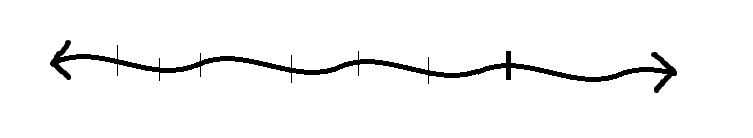 IMPARFAIT ENDINGS(je) __________  	(nous) _______________(tu) __________	(vous) _______________(il/elle) __________	(ils/elles) _____________ÊTRE À L’IMPARFAITj’________________	nous __________________/elles NDINGS
tuations, physical/emotional conditions, or states in the pastr past situations. ...tu _______________	vous ________________il/elle ____________	ils/elles ______________un ordinateurun PCun clavierun lecteurtaperun logicielun softwareune touchesauvegarderune sourisune imprimantecliquerun téléphoneallumerun portabletéléphoner àun numéro de téléphonefaire un appelcomposer (le numéro)donner un coup de fil (à)l’indicatif du payssonnerl’indicatif régionaléteindreenvoyerrappelerun mailun e-mailune erreurun messageune tabletteun textoun SMStéléchargerune appliune applicationAdd’l vocabAdd’l vocabAdd’l vocabAdd’l vocabdécrocher, raccrocher, retirer, appuyer (sur), une fente, une cabine téléphonique, une pièce de monnaie,    un annuaire, faire le numéro, une télécarte, occupé, transmettre, désolé(e), un document, la tonalité, aider, un écran, un répondeur automatique, un texte, des données, un télécopieur, une télécopie, un fax décrocher, raccrocher, retirer, appuyer (sur), une fente, une cabine téléphonique, une pièce de monnaie,    un annuaire, faire le numéro, une télécarte, occupé, transmettre, désolé(e), un document, la tonalité, aider, un écran, un répondeur automatique, un texte, des données, un télécopieur, une télécopie, un fax décrocher, raccrocher, retirer, appuyer (sur), une fente, une cabine téléphonique, une pièce de monnaie,    un annuaire, faire le numéro, une télécarte, occupé, transmettre, désolé(e), un document, la tonalité, aider, un écran, un répondeur automatique, un texte, des données, un télécopieur, une télécopie, un fax décrocher, raccrocher, retirer, appuyer (sur), une fente, une cabine téléphonique, une pièce de monnaie,    un annuaire, faire le numéro, une télécarte, occupé, transmettre, désolé(e), un document, la tonalité, aider, un écran, un répondeur automatique, un texte, des données, un télécopieur, une télécopie, un fax Passé Composé (PC)Imparfait (IMP)Usual Translationhappeneddid happenhas happenedwaswas happeningused to happenwould happen (regularly in the past)FormHELPING VERB + PAST PARTICIPLE     être or avoir      +    ex. sonné, répondu        STEM + IMPARFAIT ENDING       av-, cliqu-  +   -ait, -ions, -aientFormA small set of verbs uses être. (p. H48)All reflexive verbs use être. (p. R55)All other verbs use avoir. (p. R41)To get the stem for the IMP, you take the present tense ___________ form and drop the ________ ending. The only exception is the verb __________ which uses the stem _____________.Meaning & UseYou are thinking about an event as complete and highlighting that it started and has ended.You are telling what someone has done before.You are thinking about an event as unfolding but disregarding whether or not it was complete. You are describing people, places, situations, physical/emotional conditions, or states in the past.You are telling about regularly occurring past events.